      Pinkster-toernooi 2016  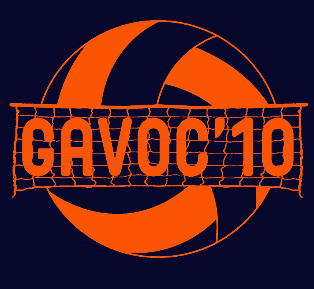 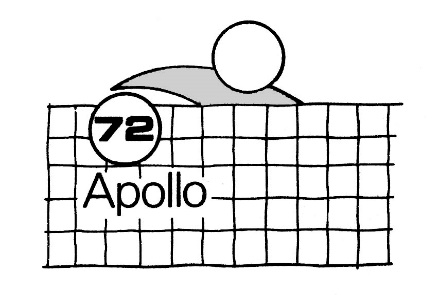 Aan:  de geadresseerden                                                                                                                              	      Oud-Gastel maart/april 2016,Beste sportvrienden,		Op 1e PINKSTERDAG, ZONDAG 15 mei  2016, organiseert  Gavoc’10 uit Oud Gastel het alom bekende  Pinkstertoernooi.  In 2010 zijn Gavok uit Oud Gastel en Apollo’72 uit Stampersgat gefuseerd en ontstond Gavoc’10. De wens van beide verenigingen was om het toernooi, dat al meer dan 34 jaar een begrip is op Stampersgat, te behouden voor dit dorp en omstreken. Wij zijn blij dat we dit toernooi weer kunnen houden met medewerking van v.v. De Schutters.Het toernooi kan alleen slagen als er veel teams inschrijven.   Het toernooi wordt wederom gehouden op het voetbalveld van het Andrie-sportpark te Stampersgat.  Het toernooi staat bekend om zijn uitstekende accommodatie waarop gespeeld wordt en uiteraard de gezelligheid. Gelet op vorige jaren kan in de dames- en heren 1e en 2e-klasse alleen ingeschreven worden voor 3 tegen 3 op een veld van 7x14 meter. Bij de recreanten kan in principe alleen ingeschreven worden voor gemengd. Indien een team van alleen heren of dames mee wil doen dan kan dit ook. Zij spelen dan met een  handicap. ( herenteams beginnen met 5-0 achter en damesteams beginnen met 7-0 voor). Bij de opgave graag mededelen indien alleen heren of dames. Je speelt wel tegen gemengde teams.  In principe speel je 4 of 5 wedstrijden van 2 volledige sets.Inschrijven:Er kan voor de volgende klassen worden ingeschreven:A. Heren 1e, 2e klasse.    3 tegen 3			B. Dames 1e, 2e klasse     3 tegen 3			C. Recreanten		gemengd (of dames / heren)			De eerste wedstrijden beginnen om 10.00 uur. De prijsuitreiking is om ongeveer 17.15 uur. Het inschrijfgeld bedraagt  € 20,- (3 tegen 3 € 10)  Je wordt vriendelijk verzocht ons  VOOR  27 april  te laten weten met welke teams je meedoet. Je kunt gebruik maken van het  inschrijfformulier op het volgende blad. Mailen heeft de voorkeur.  Het toernooigeld mag betaald worden op de toernooidag zelf. Minimaal een week voor de aanvang van het toernooi ontvang je ons het programma met de speeltijden en op de dag zelf het welbekende duidelijke programmaboekje.Social media: Wij vragen jullie dit toernooi verder bekend te maken via de social media zoals facebook, twitter enz bij familie en vrienden.				Het bestuur n.d. Frank FrikVERENIGING-GROEP:  . . . . . . . . . . . . . . . . . . . . . . . . . . . . . . . . neemt deel met de volgende teams:A. 1e / 2e  klas heren	. . .. . . . . .  team(s)   3 TEGEN 3 B. 1e   / 2e klas dames 	. . . . . . . . . team(s), 3 TEGEN 3C. Gemengde recreanten	. . .. . . . . .  team(s)D. Recreanten		. . . . . . . . . damesteam    . . . . . . . herenteamATTENTIE In verband met het goede contact tussen de ingeschreven teams en het toernooisecretariaat verzoek ik je vriendelijk hiertoe de tussenpersonen op te geven voor de ingeschreven teams. Dit ook voor de toezending van de programmaboekjes. Tussenpersoon.Naam:			……………………………………………Adres:			……………………………………………Postcode		……………………………………………Plaats			……………………………………………Telefoonnummer	……………………………………………E-mail			……………………………graag invullen voor de communicatieDe formulieren dienen voor 27 april gestuurd/gemaild te worden naar het toernooi-secretariaat: Mailen verdient de voorkeur.FRANK FRIK KERKSTRAAT 6 4751 HN OUD GASTEL 0165-512022, 06-52528310.E-mail: fabfrik@gmail.com 